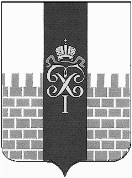 МЕСТНАЯ АДМИНИСТРАЦИЯ МУНИЦИПАЛЬНОГО ОБРАЗОВАНИЯ ГОРОД ПЕТЕРГОФ_____________________________________________________________________________ПОСТАНОВЛЕНИЕ от « 14 »  марта 2018 г.	                                                                        № 17	В соответствии с Бюджетным  кодексом  Российской Федерации, Законом Санкт-Петербурга от 29.12.2017 N 890-166 "О внесении изменений в Закон Санкт-Петербурга "О зеленых насаждениях общего пользования", Положением о бюджетном процессе в муниципальном образовании  город Петергоф и Постановлением местной администрации муниципального образования город Петергоф  № 150 от 26.09.2013  «Об утверждении  Положения о Порядке разработки, реализации и оценки эффективности муниципальных программ и о Порядке  разработки и реализации  ведомственных целевых программ и планов по непрограммным расходам местного бюджета муниципального образования  г. Петергоф» местная администрация	ПОСТАНОВЛЯЕТ:	1.Внести изменения в постановление местной администрации муниципального образования город Петергоф от 29.12.2017 г. № 201   «Об утверждении ведомственной целевой программы мероприятий, направленной на решение вопроса местного значения «Озеленение территорий зеленых насаждений общего пользования местного значения» на 2018 год» (далее Постановление) изложив Постановление в новой редакции согласно Приложению №1.	2. Приложения №№ 4,5,6 к ведомственной целевой программе оставить без изменений.	3.  Постановление вступает  в  силу  с даты  официального опубликования.	4. Контроль за исполнением  настоящего постановления оставляю за собой.Глава местной администрациимуниципального образования город Петергоф                          А.В. Шифман             Приложение №1 к Постановлению МА МО город Петергоф  от « 14» марта 2018 г. № 17                                                                                                       Утверждено                                                                    Глава МА МО г.Петергоф                                        _____________/А.В. Шифман/ « 14» марта 2018 г.ВЕДОМСТВЕННАЯ ЦЕЛЕВАЯ   ПРОГРАММАмероприятий, направленных на решение вопроса местного значения «Озеленение территорий зеленых насаждений общего пользования местного значения» на 2018 год1. Цели и задачи программы:                                                                                                                        - озеленение территорий МО г. Петергоф с целью удовлетворения потребностей населения города в благоприятных условиях проживания- улучшение экологической обстановки-создание благоприятных условий для отдыха населения.- снос аварийных деревьев и деревьев-угроз.- улучшение эстетического восприятия окружающей среды- воспитание чувства прекрасного и поведения в общественных местах.2. Заказчик программы (ответственный исполнитель): Местная администрация муниципального образования город Петергоф (отдел городского хозяйства)3. Ожидаемые конечные результаты реализации целевой программы: - посадка зеленых насаждений – 40 шт.;- восстановление газонов– 1 500 кв.м.;- санитарные рубки на территории МО – 80 шт.- содержание зеленых насаждений (прополка, подкормка, поливка и т.д.) на территории МО – 5 500 кв.м.- посадка цветов в ранее установленные вазоны на территории МО и уход – 646 вазон.- посадки цветов на территории ЗНОП местного значения и уход за ними 31 клумба в кол-ве 37 934 шт., площадью 680,29  кв. м.- Организации доставки растительного грунта для создания цветников и газонов – 60 куб.м.4. Сроки реализации целевой программы:      -  I - IV кварталы 2018 года.5. Перечень мероприятий целевой программы, ожидаемые конечные результаты реализации и необходимый объём финансирования:«О внесении изменений в постановление местной администрации муниципального образования город Петергоф от 29.12.2017 г. № 201 «Об утверждении ведомственной целевой программы мероприятий, направленной на решение вопроса местного значения «Озеленение территорий зеленых насаждений общего пользования местного значения» на 2018 год»№п/пНаименование мероприятияОжидаемые конечные результатыОжидаемые конечные результатыСрок исполнения мероприятияНеобходимый объём финансирования(тыс.руб.)Прим.№п/пНаименование мероприятияЕд. изм.Кол-воСрок исполнения мероприятияНеобходимый объём финансирования(тыс.руб.)Прим.1.Посадка зеленых насажденийшт.40II- IV квартал 566,32.Восстановление газоновна территории МОкв. м.1500II-III квартал649,83.Проведение санитарных рубок, а также удаление аварийных, больных деревьев и кустарников шт.80I- IV квартал764,34.Уборка и санитарная очистка территорий зеленых насаждений общего пользования местного значениякв. м.305 678,0I-IV квартал6 679,45.Посадка цветов и уход за ними. вазон646II-IV квартал 2 014,45.Посадка цветов и уход за ними. Клумба31II-IV квартал 2 014,45.Посадка цветов и уход за ними. Кв. м.680,29II-IV квартал 2 014,45.Посадка цветов и уход за ними. Шт. цветов37 934II-IV квартал 2 014,46.Организации доставки растительного грунта для создания цветников и газонов на территории зеленых насаждений общего пользования местного значенияКуб.м.60,0I-II квартал99,07.Проведение паспортизации зеленых насаждений общего пользования местного значенияуслуга1II-IVквартал99,48.Содержание территорий общего пользования местного значения.Кв. м.5 500II-IVквартал891,99.Разработка проектно-сметной документации на создание (восстановление) объектов зеленых насаждений на территориях зеленых насаждений общего пользования местного значения между д.11,13 по ул. Озерковая и д.11а/9 ул. Дашкевича.услуга1IVквартал98,610.Изготовление смет. I- IV квартал48,9ВСЕГО по целевой программе:ВСЕГО по целевой программе:ВСЕГО по целевой программе:ВСЕГО по целевой программе:ВСЕГО по целевой программе:11 912,0